Паспорт инвестиционной площадки___________________________________________________* в случае отсутствия подключенных объектов инженерной инфраструктуры, необходимо указать расстояние от инженерных сетей.Адрес площадкиАдрес площадкиНаименование субъекта РФЧеченская РеспубликаНаименование районаКурчалоевский муниципальный районНаименование города/сельского поселенияКурчалойское сельское поселениеНаименование улицы, №Р.А. Кадырова, б/н (в сторону с.Джагларги) Контактные данныеКонтактные данныеФ.И.О. Руководителя-Телефон:+7(965) 968-63-13  E-mail:-Основные сведенияОсновные сведенияСобственник Государственная собственностьВид деятельностиПлощадь земельного участка40000 кв.м.±Категория земель, разрешённый вид использованияЗемли сельхоз назначения Кадастровый номер-Наличие зданий и сооружений, площадь кв.м. (в т.ч. склады, цехи, гаражи, ангары, навесы и т.д.)-Инженерная инфраструктура*Инженерная инфраструктура*Электроэнергия30 м.Газ30м.Вода-Канализация-Телефон-Интернет-Транспортная доступностьТранспортная доступностьУдаленность от автомагистралей 200 м.Удаленность от железнодорожных путей, ближайшая станция20 км.Удаленность от аэропорта 50 км. Дополнительные сведения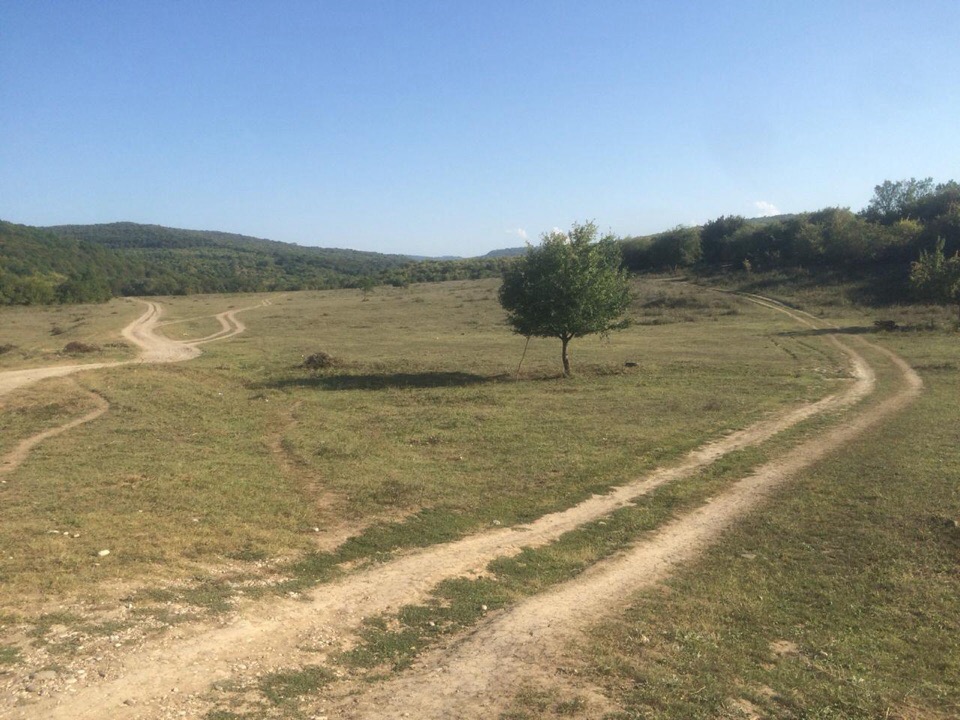 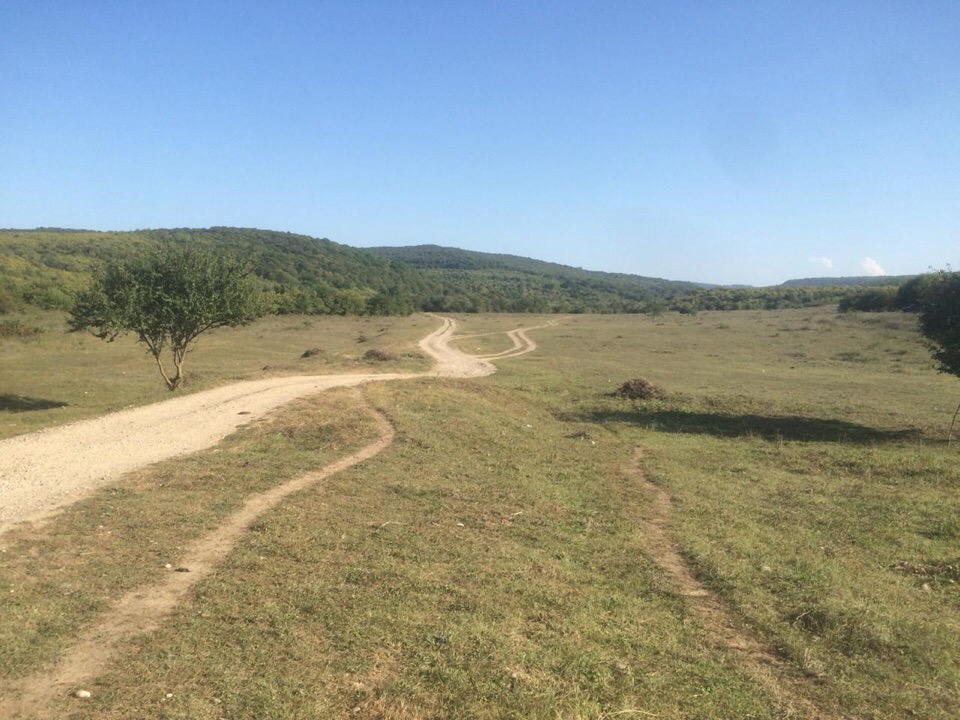 